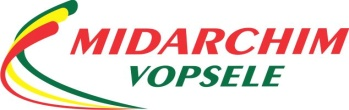 La manipulare 8 ore4 ore3 oreUscare totala20 ore10 ore7oraTimp reacoperire: 0.5 ore sau dupa 24ore la 20C. pentrutemperaturi mai mici de 20C timpul de reacoperire se vamari.10 °C1 ora20°C30 minute40°C15 minuteDetalii pentru aplicareDiluantRaport de amestecare (masic)Timp de utilizare amestecTemperatura de aplicareUmiditate maximaPRIMADIL D012--Minim = 10°CMaxim = 40°C70%La atingereTip uscareConditii de aplicarePentru a obtine rezultatele maxime din punct de vedere al protectiei anticorozive, trebuie respectate valorileimpuse in tabelele de mai sus, respectiv din punct de vedere al pregatirii suprafetei acesta trebuie:        o sa nu fie impurificata cu praf, ulei, vaseline;        o sa fie neteda, lipsita de microgauri (pittings), zone de metal ce pot exfolia, alte materiale cu aderenta                slaba la suport, arsuri de la sudura, stropi de sudura;        o temperatura sa fie cu 3°C mai mare decat temperatura punctului de roua (condensare apa);Metode de aplicare:Spray-ere airlessSpray-ere airmixTip diluantD012D012      Dilutie0 - 2%0 – 2%    Presiune                                      110 – 140 atm70 – 100 atm-Aplicare in zonele      vopsea                                                                                                                                                              greu accesibile sauPresiune aer-2 – 4 atm2 – 4 atm                                                                                                                                                                        retusuri        Duza0,009” – 0,015”0,009” – 0,015”1,4 – 1,6 mmATENTIE: la diluții mai mari de 10% ,se depășește valoarea maxima a COV-ului de 500g/L pentru        produsul gata de utilizare, valoare maxima acceptata, conform HG 735/2006.Cod produs: V5012Fisa Tehnica: Vopsea ALKYDUR V5012pag 1 / 2    Spray-ereconventionala        D012 maxim 2%Aplicare curola/pensula      D012    max. 2%1.20±0.05 kg/l66±2% masic53±2% volumicEdiția 001 / Revizia 0Vopsea alchidica V5012      Vopsea alchidica cu rol de protectie realizat prinutilizarea de materii prime calitative, atent selectionate.Produs monocomponent ce contine rasina, pigmenți, aditivide etalare, caracterizându-se printr-o uscare foarte rapida laaer.    Produsul se incadreaza conform H.G. 735/2006 Anexa 2,paragraful „i”(COV maxim produs gata de aplicare = 500g/L)Date tehniceCuloareLuciuGrosime stratrecomandatRezistentatemperaturaDensitateContinut solideConform cerinteiSemilucios40 – 80 μm uscat70 – 190 μm umedMax 90°CFisa Tehnica ProdusMaxim 452g/l (ca atare)Maxim 500g/l (dilutie 10%)Utilizare      Se recomanda utilizarea ca final in sistemeleanticorozive de protecție expuse la medii cu agresivitatemedie (C3-C4) Produsul se caracterizeaza prin duritate marita comparativcu vopselele alchidice clasice..COVConsumteoreticConsumpractic13.1 mp/l (10.9 mp/kg)pentru o grosime strat uscat 40μm90-60% fata de valoarea teoreticafunctie de metoda, echipamentul deaplicare utilizat, complexitatea piesei.Timp de uscareValorile din tabel sunt date ca valori orientative, valorileobtinute in practica avand valori mai mari sau mai mici functiede temperatura, umiditate, ventilatie, grosimi de stratFisa Tehnica ProdusEdiția 001 / Revizia 0Curatarea echipamentului de lucru:Se va utiliza: Diluant D012 sau Diluant D025;Produse compatibile:Se poate aplica peste: produse din aceeași serie,Se poate acoperi cu: produse din aceeași serie,Aplicarea celui de al doilea strat se realizeza in maxim 1 ora sau dupa 24 ore. ATENTIE la temperaturi maimici de 20C timpul necesar uscarii pentru reacoperire se va mari.Pentru utilizari specifice va rugam sa va adresati departamentului tehnic.Conditii de transport si depozitare:A se depozita/transporta in spatii inchise, bine ventilate, ferite de inghet si radiatii solare, in ambalajul originalinchis.Temperatura de depozitare/transport: 5 – 450C, umiditate: 0 – 100%.          Verificati datele din fisa tehnica de securitate a produsului.Masuri privind protectia muncii, prevenirea incendiilor siprotectia mediului:                  Se vor respecta instructiunile de pe ambalaj si din fisa tehnica de securitate a produsului.                  Se interzice distrugerea produsului, a reziduurilor, precum si a apelor reziduale fara o tratare preliminara,conform legislatiei in vigoare.                  ATENTIE! CONTINE SOLVENTI INFLAMABILI. Se interzice prezenta surselor de foc deschis.Este necesara asigurarea unei ventilări adecvate cu aer proaspăt, atât pe perioada aplicării produsului cat si peperioada uscării acestuia. In încăperi neaerisite personalul trebuie sa poarte măști cu aducțiune a aerului.                  Termen de valabilitate: 12 luni de la data fabricatiei, in ambalajul original inchis etans, cu respectareaconditiilor de depozitare si pastrareObservatii:                  Acest produs este destinat utilizarii industriale. Informatiile de mai sus sunt oferite cu buna credinta pentru a obtinecele mai bune rezultate utilizând produsele firmei MIDARCHIM, si sunt bazate pe incercari de laborator si experienta practica.Este datoria utilizatorului sa verifice compatibilitatea produsului in cazul particular al utilizarii sale. Orice degradarecauzata prin utilizarea produsului in afara instructiunilor noastre sau folosirea in alte scopuri a produsului nu esteresponsabilitatea firmei MIDARCHIM.. Informatiile din aceasta fisa tehnica pot fi modificate din timp in timp, ca urmare aimbunatatirii dezvoltarii produsului.Data editării: septembrie 2011. Aceasta editie le inlocuieste pe toate cele anterioare. Este responsabilitatea clientului de averifica daca aceasta fisa este cea mai noua editie, pentru acest produs.              Pentru informații suplimentare va rugam adresați-va Departamentului Tehnic alfirmei MIDARCHIM.Cod produs: V5012Fisa Tehnica: Vopsea    V5012pag 2 / 2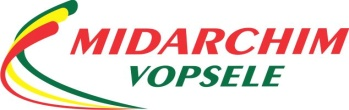 